Planning for Early Years Foundation Stage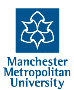 Continuous Provision planning*These learning areas are examples and should be adapted to accommodate differing EYFS settingsTerm/Week:Term/Week:Name of Staff:Name of Staff:Name of Staff:Learning areaProvision FocusProvision FocusPrime/Specific area linksAssessment gathering opportunities e.g. observation, photos*Writing/ mark making areaNumber areaRole play areaCreative areaConstruction areaSand areaWater areaSmall world areaOutdoor areaTechnology area